Unit 4: Periodic Table Trends 		Name: ________________________ Block: _____Periodic Trends Web Quest 	Purpose:  In this activity, we will look at 3 properties and trends on the Periodic Table: Use the Internet to help define the following terms. Write sentences that you actually understand, and don’t just copy words. Atomic radius:  Electronegativity: Ionization Energy: Use the website www.chemicool.com and find the information for these elements. To access the data, you will need to click the element and then the “Data Zone” and then click the “Show More” near the bottom of the section.  
1. What appears to be the trend in atomic radius as you move from left to right across a period on the periodic table? 2. What appears to be the trend electronegativity and 1st ionization energy as you move from left to right across a period?3. What appears to be the trend in atomic radius as you move from top to bottom, down a group on the periodic table? 4. What appears to be the trend electronegativity and 1st ionization energy as you move from top to bottom, down a group?5. Based on these trends and the data in your table; predict the Atomic Radii, Electronegativity, and 1st Ionization Energy for the element Boron. Then go back and verify using the www.chemicool.com website:6. Explain your predicted numbers. How did you know what number to select? (It should be based on the trend)7. Based on these trends and the data in your table; predict the Atomic Radii, Electronegativity, and 1st Ionization Energy for the element Potassium. Then go back and verify using the www.chemicool.com website:8. Explain your predicted number. How did you know what number to select? (It should be based on the trend)Conclusion: Summarize your findings in this Web Quest in a few complete sentences. Discuss the three trends and their patterns/trends across groups and periods. Use the periodic table to the right to draw arrows showing the direction that each trend INCREASES. 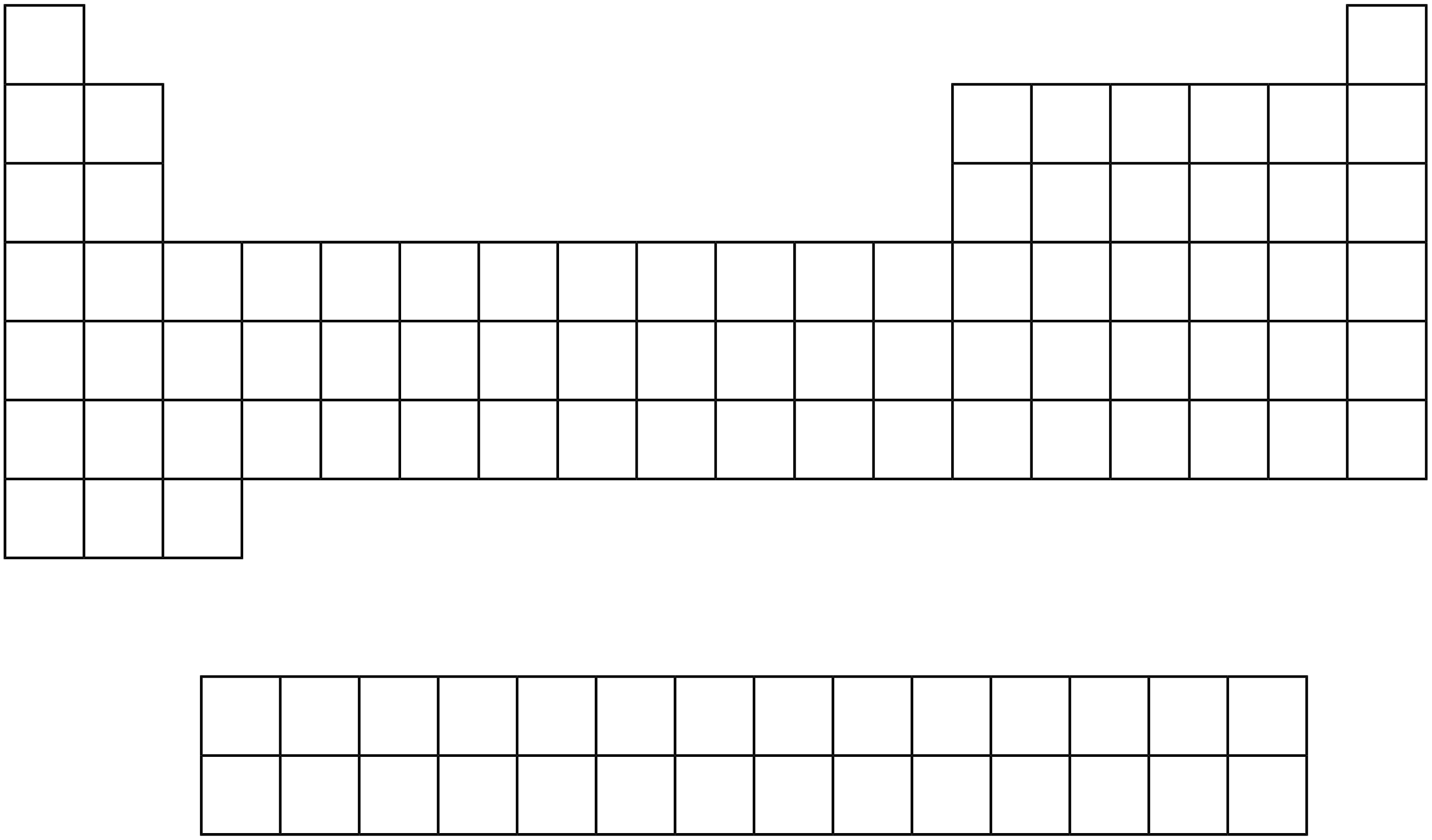 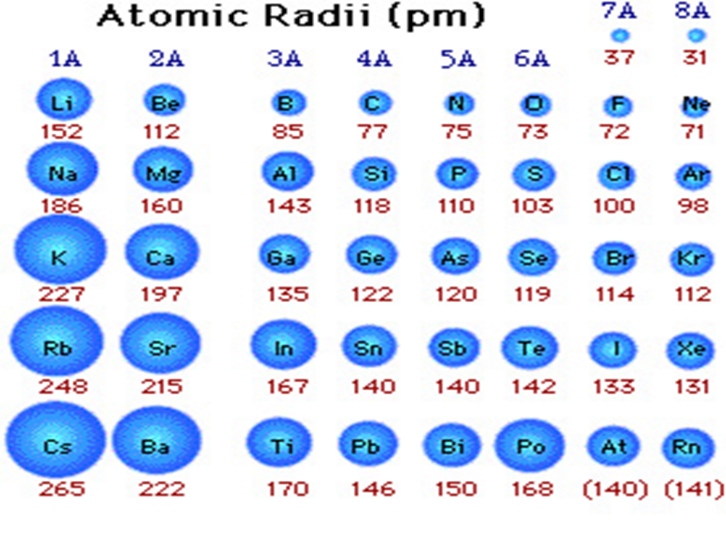 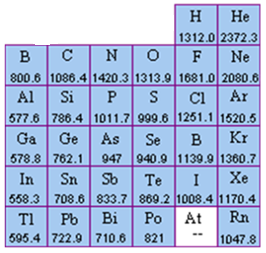 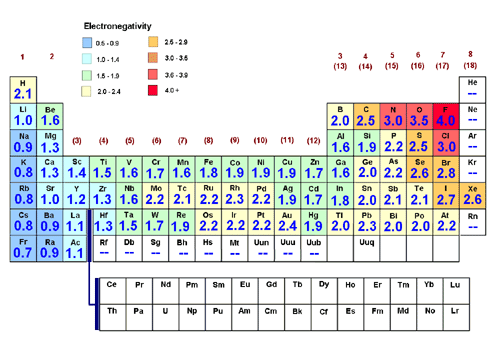 Periodic Trends ReviewIncrease				Atomic Radii				Electronegativity		LargerIncrease				Transition Metals			Nonmetals			SmallerDecrease				Metalloids				MetalsDecrease				Nuclear Pull				Noble Gases					The attraction from the nucleus to another atom’s electrons is called _______________________.As you move down a group, electronegativity will __________________________.Moving across a period, the number of protons increases and causes ______________________ to increase.Electronegativity tends to _______________________ across periods on the table.The distance from the nucleus to the outer most electrons is known as __________________________.Some  ______________________ do not have measured electronegativity since they do not form compounds.When ______________________ form ions, the ions are smaller than the original atoms.Moving from left to right, the atomic radii of atoms _____________________________.The elements that are on the staircase are called ___________________________________.The ions of nonmetal atoms will be _______________________ than the neutral atoms.In each grouping, choose the element with the greatest first ionization energy:Carbon or AluminumCalcium or StrontiumHelium or LithiumWhich has the higher ionization energy, sodium or potassium? Explain why:Arrange the following elements in order from lowest to highest electronegativity: gallium, aluminum, indium 

calcium, selenium, arsenicCircle the atom in each pairing with the larger atomic radius?Li or KCa or NiGa or BCl or BrWhich of the following is larger and WHY: a potassium atom, a potassium ion with a charge of 1+?Which of the following is larger and WHY: a chlorine atom, a chlorine ion with a charge of 1- ?


The amount of energy levels increases as you move down a  ________ on the periodic table.PeriodGroupBoth NeitherIn any ______, the number of electrons between the nucleus and the outer energy level is the same. Period Group BothNeitherWhich of these elements would have the greatest electronegativity?Na 	Al 	P 	ArWhich of these elements would have the highest shielding effect?Na 	Li	Rb HBetween the elements Calcium, Barium, and Magnesium, choose the element that has the:lowest ionization energy		greatest electronegativity		largest atomic radius
Between the elements, Gallium, Selenium, and Potassium, choose the element that has the:lowest ionization energysmallest atomic radii		lowest electronegativityWhen an atom loses electrons, the atomic (ionic)  radii becomes ____________________________When an atom gains extra electrons, the atomic (ionic) radii becomes __________________________As you move across a period, the number of ___________________ is increasing, and causes what?As you move down a group, the number of ____________________ is increasing, and causes what?Periodic Trends Extra PracticeAnswer the questions for each sections by comparing the elements in each section:1)  B      	Al      		Ga      a)  Which will have the lowest electronegativity?				b)  Highest ionization energy?c)  Largest atomic radius?d)  Which are metals?e)  List them from largest to smallest in atomic radii. f)  Which would gain electrons to become stable?        g)  Would the ions of these elements be larger or smaller than the neutral atoms?2)  Sb     	Sn              	Ia)  Which would have the most metallic properties?b)  Highest electron affinity?c)  Lowest Ionization energy?d)  Smallest atomic radii?e)  Which are metalloids?f)  When Iodine becomes an ion, is the ion larger or smaller than the atom?g)  Which one is a halogen?3)  Ca     	Ba        	Mg       a)  Lowest electronegativity?b)  Highest ionization energy?c)  Which are non-metals?d)  List them in order from the highest to the lowest electronegativity.e)  Would the ion be larger or smaller than the atoms?  f)  Lowest electron affinity?4)  Si       	 Al     	 	Pa)  Highest electron affinity?b)  Lowest ionization energy?c)  Smallest atomic radii?d)  Which are metalloids?e)  List in order of increasing size (from small to large)f)  Which are non-metals?g)  Lowest electronegativity?  5)  In each set, tell which is largera)  Ca   v.   Kb)  As   v.   Pc)  O   v.  O -2d)  Ca   v.   Ca+2e)  O-2  v.   F-16) Arrange the following in increasing (smallest to largest) atomic radiia)  sulfur, chlorine, aluminum, and sodium.b)  carbon, germanium, lead, silicon7) Arrange the following in increasing Ionization Energy a)  Be, Mg, Sr	b)  Bi, Cs, Ba8)  In each of the following pairs, which element is the most electronegative?a)  chlorine, fluorineb)  carbon, nitrogenc)  magnesium, neond)  arsenic, calciumLearning TargetsReview: I CAN identify groups/families on the periodic tableReview: I CAN identify the metals, non-metals, and metalloidsReview: I CAN define valence electron and determine the number of valence electrons in a given elementReview: I CAN determine the oxidation number (charge) for a main group element using the periodic table. I CAN describe the concept of nuclear pull; if given two elements I CAN decide which has a greater nuclear pullI CAN describe and draw trend lines for electronegativity, ionization energy, and atomic/ionic radiusI CAN compare two elements using the trends of electronegativity, ionization energy, atomic radius, and ion radius.I CAN justify the trends of the periodic table (nuclear pull, electronegativity, ionization energy, atomic radius, ionic radius) by explaining how an atom’s structure influences its behaviorChemistry Important Dates! Chemistry Important Dates! Chemistry Important Dates! Chemistry Important Dates! Chemistry Important Dates! Chemistry Important Dates! Chemistry Important Dates! Chemistry Important Dates! MondayTuesdayWednesdayThursdayFridaySaturdaySundayFebruary 13141516171819202122232425262728March 12345Lithium - LiCarbon - COxygen - OAtomic RadiiElectronegativity1st Ionization EnergySodium - NaSilicon - SiSulfur - SAtomic RadiiElectronegativity1st Ionization EnergyPredicted Boron - BActual Boron - BAtomic RadiiElectronegativity1st Ionization EnergyPredicted Potassium - KActual Potassium - KAtomic RadiiElectronegativity1st Ionization Energy